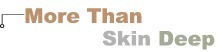 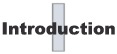 The first line of defense against environmental hazards is your skin.  However, there are hazards that can and do penetrate the skin to harm your health.  In this lesson you will learn about three kinds of environmental hazards that can penetrate the skin to harm your health.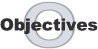 By the end of this lesson you should be able to:Identify common means for minimizing your risk to exposure to pesticides and herbicidesIdentify common diseases caused by parasites or the diseases carried by parasitesIdentify important ways to protect yourself from the sun's ultraviolet rays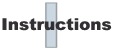 Begin by taking the "Pre-Test", then proceed with the rest of this unit by going through the "Lessons".  When you get to the lesson guides, read each one.  When you are finished, complete the post-test.